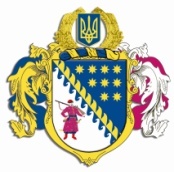 ДНІПРОПЕТРОВСЬКА ОБЛАСНА РАДАVIII СКЛИКАННЯПостійна комісія обласної ради з питань екології та енергозбереження кім. 330, просп. О. Поля, . Дніпро, 49004П Р О Т О К О Л № 6засідання постійної комісії обласної ради“02” листопада 2021 року9.30 годиніПрисутні члени комісії: Курячий М.П., Щокін В.П., Ситниченко Є.В., Калюшик-Пельтек Х.М., Резниченко М.С., Касьянов М.С. (у режимі телекомунікаційного звязку), Скакуненко В.В., Хазан П.В., Холоденко Т.Ф.У роботі комісії взяли участь: директор департаменту екології та природних ресурсів облдержадміністрації Понікарова І.В., начальник регіонального офісу водних ресурсів у Дніпропетровській області Хитров А.М., директор ТОВ „Еко Центр Дніпро” Лампіка Т.В., директор КП „Центр екологічного моніторингу” ДОР Зудіков О.Б., головний спеціаліст департаменту економічного розвитку облдержадміністрації Короткий Є.П., начальник управління з питань екології та природних ресурсів виконавчого апарату обласної ради Кумановський А.В., заступник начальника управління з питань екології та природних ресурсів ‒ начальник відділу з питань екології Березань С.С., головний спеціаліст відділу екології управління з питань екології та використання природних ресурсів Ісаєва Д.О.Головував: Курячий М.П. Порядок денний засідання постійної комісії:Про порядок денний шостого засідання постійної комісії з питань екології та енергозбереження Дніпропетровської обласної ради VIII скликання.Звіт департаменту екології та природних ресурсів облдержадміністрації та регіонального офісу водних ресурсів у Дніпропетровській області про стан реалізації заходів Дніпропетровської обласної комплексної програми (стратегії) екологічної безпеки та запобігання змінам клімату на 2016 – 2025 роки, затвердженої рішенням обласної ради від 21 жовтня 2015 року № 680-34/VI (зі змінами).Про розгляд проєкту рішення „Про внесення змін до рішення обласної ради від 21 жовтня 2015 року № 680-34/VI „Про Дніпропетровську обласну комплексну програму (стратегію) екологічної безпеки та запобігання змінам клімату на 2016 – 2025 роки” (зі змінами).Про розгляд проєкту рішення „Про внесення змін до рішення обласної ради від 24 березня 2017 року № 176-8/VII „Про затвердження проекту схеми формування екологічної мережі Дніпропетровської області” (зі змінами).Про розгляд проєкту рішення „Про звернення до Кабінету Міністрів України та Верховної Ради України щодо вжиття невідкладних заходів у вирішенні питань стану техногенної частини земної кори Криворізького залізорудного басейну”.Різне.СЛУХАЛИ 1. Про порядок денний шостого засідання постійної комісії Дніпропетровської обласної ради VIII скликання з питань екології та енергозбереження.Інформація: Курячого М.П.Виступили: Щокін В.П., Хазан П.В., Холоденко Т.Ф.ВИРІШИЛИ: затвердити порядок денний шостого засідання постійної комісії обласної ради VIII скликання.Результати голосування:за 				 7проти				 0утримались 		 1не голусували               -1усього 			 9СЛУХАЛИ 2. Звіт департаменту екології та природних ресурсів облдержадміністрації та регіонального офісу водних ресурсів у Дніпропетровській області про стан реалізації заходів Дніпропетровської обласної комплексної програми (стратегії) екологічної безпеки та запобігання змінам клімату на 2016 – 2025 роки, затвердженої рішенням обласної ради від 21 жовтня 2015 року № 680-34/VI (зі змінами).Інформація: Понікарової І.В., Хитрова А.М.Виступили: Курячий М.П., Хазан П.В., Холоденко Т.Ф.ВИРІШИЛИ: взяти до відома інформацію директора департаменту екології та природних ресурсів облдержадміністрації Понікарової І.В. та начальника регіонального офісу водних ресурсів у Дніпропетровській області Хитрова А.М. щодо стану реалізації заходів Дніпропетровської обласної комплексної програми (стратегії) екологічної безпеки та запобігання змінам клімату на 2016 – 2025 роки, затвердженої рішенням обласної ради 
від 21 жовтня 2015 року № 680-34/VI (зі змінами).Результати голосування:за 				 8проти				 0утримались 		 0не голусували              - 1усього 			 9СЛУХАЛИ 3. Про розгляд проєкту рішення „Про внесення змін до рішення обласної ради від 21 жовтня 2015 року № 680-34/VI „Про Дніпропетровську обласну комплексну програму (стратегію) екологічної безпеки та запобігання змінам клімату на 2016 – 2025 роки” (зі змінами).Інформація: Курячого М.П., Кумановського А.В.Виступили: Курячий М.П., Понікарова І.В., Хазан П.В., Ситниченко Є.В., Холоденко Т.Ф.ВИРІШИЛИ: взяти до відома інформацію начальника управління з питань екології та природних ресурсів виконавчого апарату обласної ради Кумановського А.В. щодо проєкту рішення „Про внесення змін до рішення обласної ради від 21 жовтня 2015 року № 680-34/VI „Про Дніпропетровську обласну комплексну програму (стратегію) екологічної безпеки та запобігання змінам клімату на 2016 – 2025 роки” (зі змінами).взяти до відома інформацію директора департаменту екології та природних ресурсів облдержадміністрації Понікарової І.В. щодо розгляду порушеного питання департаментом екології та природних ресурсів облдержадміністрації та можливості його розгляду на засіданні постійної комісії.Виключити та направити на доопрацювання з подальшим розглядом на черговому засіданні постійної комісії пункт 1.3 проєкту рішення, а саме:Виключити з пункту 11 додатка 4 до додатка до рішення обласної ради земельні ділянки, зарезервовані для створення об’єкта природно-заповідного фонду:„Домоткань-Самотканський” – територію Малишевського родовища пісків циркон-рутил-ільменітоносних орієнтовною площею 13 тис. га;„Домоткань-Самотканський” – територію площею 280,00 га, розташовану на території Верхньодніпровської міської територіальної громади Кам’янського району Дніпропетровської області;„Домоткань-Самотканський” – територію площею 49,42 га, розташовану на території Верхньодніпровської міської територіальної громади Кам’янського району Дніпропетровської області;„Домоткань-Самотканський” – територію площею 40,10 га, розташовану на території Вільногірської міської територіальної громади Дніпропетровської області.Погодити в цілому проект рішення „Про внесення змін до рішення обласної ради від 21 жовтня 2015 року № 680-34/VI „Про Дніпропетровську обласну комплексну програму (стратегію) екологічної безпеки та запобігання змінам клімату на 2016 – 2025 роки” (зі змінами) та винести його на розгляд восьмої сесії обласної ради VIII скликання.Результати голосування:за 			 7проти		 0утримались 	 1         не голусували     - 1усього 		 9	СЛУХАЛИ 4. Про розгляд проєкту рішення „Про внесення змін до рішення обласної ради від 24 березня 2017 року № 176-8/VII „Про затвердження проекту схеми формування екологічної мережі Дніпропетровської області” (зі змінами).Інформація: Курячого М.П. Виступили: Хазан П.В., Холоденко Т.Ф., Понікарова І.В., Кумановський А.В.ВИРІШИЛИ: взяти до відома інформацію начальника управління з питань екології та природних ресурсів виконавчого апарату обласної ради Кумановського А.В. щодо проєкту рішення „Про внесення змін до рішення обласної ради від 24 березня 2017 року № 176-8/VII „Про затвердження проекту схеми формування екологічної мережі Дніпропетровської області”.взяти до відома інформацію директора департаменту екології та природних ресурсів облдержадміністрації Понікарової І.В. щодо розгляду порушеного питання департаментом екології та природних ресурсів облдержадміністрації та можливості його розгляду на засіданні постійної комісії.Виключити та направити на доопрацювання з подальшим розглядом на черговому засіданні постійної комісії абзаци 2, 3, 4, 5 пункту 1 проекту рішення, а саме:„Домоткань-Самотканський” – територію Малишевського родовища циркон-рутил-ільменитових руд орієнтовною площею 13 тис. га;„Домоткань-Самотканський” – територію площею 280,00 га, розташовану на території Верхньодніпровської міської територіальної громади Кам’янського району Дніпропетровської області;„Домоткань-Самотканський” – територію площею 49,42 га, розташовану на території Верхньодніпровської міської територіальної громади Кам’янського району Дніпропетровської області;„Домоткань-Самотканський” – територію площею 40,10 га, розташовану на території Вільногірської міської територіальної громади Кам’янського району Дніпропетровської області.Погодити в цілому проєкт рішення „Про внесення змін до рішення обласної ради від 24 березня 2017 року № 176-8/VII „Про затвердження проекту схеми формування екологічної мережі Дніпропетровської області” та винести його на розгляд восьмої сесії обласної ради VIII скликання.Результати голосування:за 			 7проти		 1утримались 	 1усього 		 9СЛУХАЛИ 5. Про розгляд проєкту рішення „Про звернення до Кабінету Міністрів України та Верховної Ради України щодо вжиття невідкладних заходів у вирішенні питань стану техногенної частини земної кори Криворізького залізорудного басейну”.Інформація: Курячого М.П. Виступили: Щокін В.П.ВИРІШИЛИ: погодити проєкт рішення „Про звернення до Кабінету Міністрів України та Верховної Ради України щодо вжиття невідкладних заходів у вирішенні питань стану техногенної частини земної кори Криворізького залізорудного басейну” та винести його на розгляд восьмої сесії обласної ради VIII скликання.Результати голосування:за 			 9проти		 0утримались 	 0усього 		 9СЛУХАЛИ 6. Різне.6.1. Про звернення депутата обласної ради Хазана П.В. стосовно необхідності розгляду звернення Кодацької Ірини Іванівни щодо діяльності ТОВ „Поліколор” на черговому засіданні постійної комісії.Інформація: Хазана П.В. Виступили: Курячий М.П.ВИРІШИЛИ: взяти до відома інформацію депутата обласної ради Хазана П.В. стосовно звернення Кодацької Ірини Іванівни щодо діяльності ТОВ „Поліколор” та рекомендувати розгляд порушеного питання на черговому засіданні постійної комісії.Результати голосування:за 			 8проти		 0утримались 	 0           не голусували   - 1усього 		 9Голова комісії					                КУРЯЧИЙ М.П.                                                                                                       (Ініціал імені, прізвище)Секретар комісії						       СИТНИЧЕНКО Є.В.                                                                                                        (Ініціал імені, прізвище)